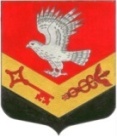 Муниципальное образование«ЗАНЕВСКОЕ   ГОРОДСКОЕ   ПОСЕЛЕНИЕ» Всеволожского муниципального района Ленинградской областиАДМИНИСТРАЦИЯ ПОСТАНОВЛЕНИЕ 17.03.2017 г.					                                                         		№ 153дер. ЗаневкаО назначении должностных лиц администрации муниципального образования «Заневское городское поселение» Всеволожского муниципального района Ленинградской области, являющихся муниципальными жилищными инспекторамиВ соответствии со статьей 20 Жилищного кодекса Российской Федерации, Федеральным законом от 06.10.2003 № 131-ФЗ «Об общих принципах организации местного самоуправления в Российской Федерации», областным законом от 02.07.2013 № 49-оз «О муниципальном жилищном контроле на территории Ленинградской области и взаимодействии органов муниципального жилищного контроля с органом государственного жилищного надзора Ленинградской области»,  администрация муниципального образования «Заневское городское поселение» Всеволожского муниципального района Ленинградской области,ПОСТАНОВЛЯЕТ:            1. Назначить должностных лиц администрации муниципального образования «Заневское городское поселение» Всеволожского муниципального района Ленинградской области, являющихся муниципальными жилищными инспекторами:	  заместителя главы администрации Мыслина С.В.;            начальника сектора управления муниципальным имуществом и ЖКХ администрации Гречиц В.В.;           ведущего специалиста сектора управления муниципальным имуществом и ЖКХ администрации Сердцелюбову Т.В.;           ведущего специалиста сектора управления муниципальным имуществом и ЖКХ администрации Королеву О.Н.	2. Признать утратившим силу постановление администрации МО «Заневское городское поселение» от 28.09.2016 № 509 «О назначении должностных лиц  администрации муниципального образования  «Заневское городское поселение»  Всеволожского муниципального района  Ленинградской области, являющихся муниципальными  жилищными инспекторами».3.  Настоящее постановление подлежит опубликованию в средствах массовой информации и размещению на официальном сайте администрации в сети «Интернет».          4.  Настоящее постановление вступает в силу со дня его подписания.          5. Контроль за исполнением настоящего постановления  оставляю за собой.Глава администрации                                                                                 А.В.Гердий